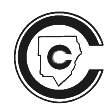 Professional Learning Growth Goal:Evaluation Standard:Approval Date: To be determined at Summative Conference and attached to Annual Evaluation. Participated in Professional Learning Community/ Collaborative Team Yes NoProfessional Growth Goal  Met In Progress Did not meet Evaluator Signature: __________________________________________________Employee Signature: __________________________________________________Summative Conference Date: _________________Comments (optional):NAME                                             EMPLOYEE ID      POSITION      DATE ENTERED THIS POSITION      